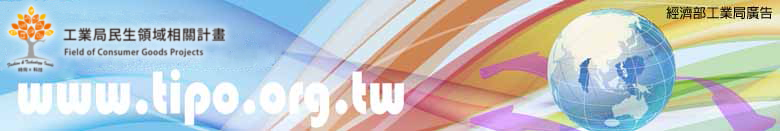 紡織產業智慧轉型整合服務計畫–跨領域技術媒合會敬愛的紡織業者代表先進您好：    經過數年的疫情干擾，今年已趨緩和，全球環境發生了很多的變化包括: 通膨、升息、俄烏戰爭衝擊，影響物料及產品運輸、庫存的大幅增加、美中貿易戰及淨零碳排等等，因應全球產業結構快速的變遷，紡織產業的數位轉型已經是不可抵檔的浪潮。    為協助台灣紡織業朝向智慧製造生產，以解決人力短缺、知識數位化、品質管控及即時生產狀況等問題，經濟部工業局特別規畫舉辦『紡織產業智慧生產-跨領域技術媒合會』，邀請紡織相關領域之智慧製造解決方案廠商，分享因應最近需求所產生之智慧製造解決方案，將其技術能量提供給業界參考。達到媒合、觀摩、技術交流及產業新知發表之效果，以促成上、中、下游業者導入智慧化製造生產系統，推動紡織業製造轉型，促進投資以改善企業資源的可用性，並擴增新設備升級整合到既有的生產體系中，提高生產效率及資源使用最佳化。        計畫執行團隊特別規劃此次技術媒合活動，謹將此次媒合會辦理時間及內容安排如下，敬請  貴公司踴躍報名參加。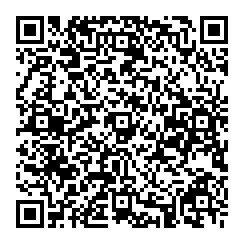 一、主辦單位：經濟部工業局 二、承辦單位：紡織產業綜合研究所、大園工業區服務中心三、協辦單位：絲綢印染公會、棉布印染公會、針織公會四、時間地點：5月11日(星期四) 下午13：00~ 16：30       桃園市大園工業區服務中心(桃園市大園區民生路101號)                        (報名網站QR)五、議程表： 公司名稱：____________________ 電    話：_____________________分機______ E-MAIL：__________________________________________________參加人員 / 職 稱：1.______________/__________ 2._______________/__________備註：1.本活動完全免費，為讓執行團隊瞭解 貴公司的資料，敬請  貴 公司事先填寫上列報名表 e-mail 至信箱ywlin.d569@ttri.org.tw或傳真至 02-2391-7522，林先生(電話:02-2391-9109 分機 602)，請報名者自行前往，謝謝。※經濟部工業局委託財團法人紡織產業綜合研究所辦理紡織產業智慧轉型整合服務計畫 跨領域媒合會活動，本活動係依據產業創新條例第九條第二款『提供產業技術及升級輔導』辦理，符合個人資料保護法第八條第二項第二款得免告知之規定。(活動聯絡人: 紡織所/推動小組 林王亮先生) 時間介紹主題主講者姓名13:00~13:30簽到13:30~13:40貴賓及長官致詞工業局長官及公會理事長13:40~14:10如何透過數位轉型，落實碳管理，生產高毛利低碳排產品台灣恩悌悌數據股份有限公司趙山貴技術總監 14:10~14:40利用流程機器人（RPA）實現數位轉型的應用實例分享漢門科技股份有限公司林恩光經理14:40~15:00 休息與交流休息與交流15:00~15:30由人力工時縮減看紡織產業如何利用智慧製造因應之案例分享岳林工業有限公司林連智總經理15:30~16:00 染整AI配色系統昱泰紡織科技有限公司蔡孟其市場經理16:00~16:30交流媒合紡織產業綜合研究所林峰標 協理